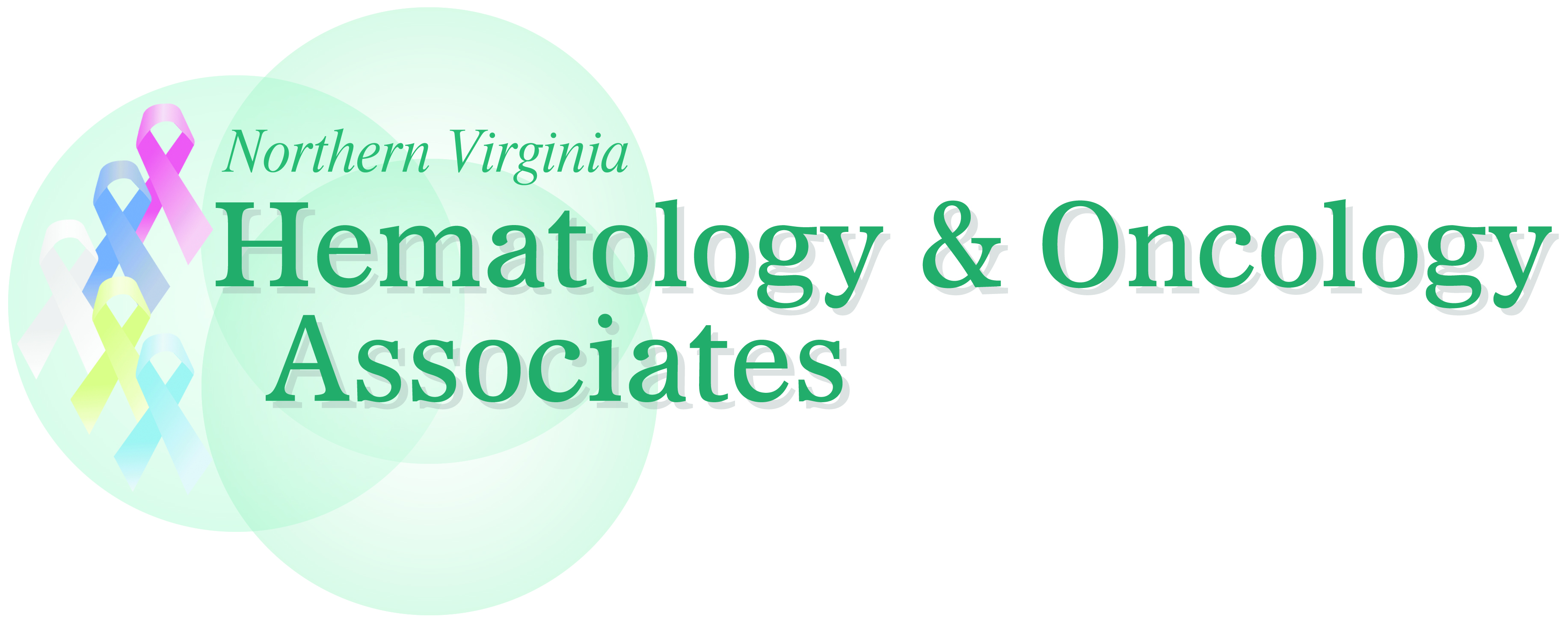 Medication NameStart DateDosageQuantityFrequency